L’EDITO	1ECOUTE VIOLENCES FEMMES HANDICAPEES – 01 40 47 06 06	2CONSIGNES SANITAIRES	2ASSEMBLÉE GÉNÉRALE ANNUELLE 2020	3SOLIDARITE !	3LE COIN DES BENEVOLES	4LES PERMANENCES	4LES ATELIERS	5FDFA VOUS DONNE RENDEZ-VOUS	6REPERE POUR VOUS	6QUOI DE NEUF SUR LA TOILE	7ESPACE CULTURE	8L’EDITOLa nuit tombe plus tôt. L’été s’achève. On remise tongs et paréos. On ressort les petites laines des tiroirs et l’imperméable du placard. Sur les arbres, les premières feuilles se parent des feux et des ors de l’automne. C’est la rentrée ! Et qui dit « rentrée » dit « programme chargé » …Le local de FDFA rouvre ses portes après tant de semaines de fermeture. Nous accueillerons nos adhérent·es et nos bénévoles de nouveau à partir du 7 septembre, dans le respect le plus strict des consignes sanitaires, pour les ateliers et permanences. Les inscriptions sont désormais obligatoires pour pouvoir participer aux activités.Nous vous attendons pour trois moments forts en ce mois de septembre : le forum associatif à la Mairie du 15ème arrondissement le samedi 12, la soirée littéraire à la Cité Audacieuse le lundi 14 et notre assemblée générale annuelle le samedi 26.Comme à chaque rentrée, le paysage de nos activités au local change : certaines animatrices ne reprennent pas leurs ateliers, appelées vers d’autres cieux et d’autres missions. Nous tenons à remercier chaleureusement Clotilde pour toutes ces années d’investissement passées à nos côtés, en tant qu’administratrice, écoutante et animatrice de l’atelier de médiation artistique. Nous lui souhaitons le meilleur pour sa nouvelle vie en Provence. Estebania, notre fée de la couture, ne reprendra pas son si précieux SOS Couture. A elle aussi, nous disons un immense merci pour tous ces ourlets, tous ces petits points, tous ces ravaudages… Pour FDFA, rentrée rime également avec recrutement : nous recherchons des bénévoles pour animer l’atelier de rencontres créatives du jeudi après-midi, des photographes pour l’atelier photo et des bonnes volontés pour nous aider à développer nos activités.Bref, c’est la rentrée et il nous tarde de vous retrouver ![* sommaire]ECOUTE VIOLENCES FEMMES HANDICAPEES – 01 40 47 06 06Les permanences ont lieu tous les lundis de 10h à 13h, et de 14h30 à 17h30, et tous les jeudis de 10h à 13h. Notre numéro d’appel à ne pas oublier et à diffuser partout :01 40 47 06 06Pour les personnes déficientes auditives, une adresse courriel est à votre disposition pour nous joindre : ecoute@fdfa.fr En dehors de ces horaires, vous pouvez contacter le 3919 (Violences Femmes Info) désormais ouvert 7j/7 de 9 h à 19 h ou le 114 par SMS.Tchat anonyme, sécurisé et gratuit : www.commentonsaime.fr (site accessible). Ouvert 7 jours sur 7, de 10 h à 21 hLa plateforme arretonslesviolences.gouv.fr, mise en place par le gouvernement, reste active 24/7j et permet de dialoguer avec des forces de l’ordre formées aux violences sexistes et sexuelles de manière anonyme et sécurisée.En cas d’urgence, composez le 17.Retrouvez les dispositifs sur https://www.centre-hubertine-auclert.fr/article/agir-pendant-le-confinement-les-dispositifs-pour-les-femmes-victimes-de-violences (l’article est mis à jour régulièrement).CONSIGNES SANITAIRESProtégeons-nous, protégeons les autres !Pour la santé de toutes et de tous, le principe de précaution est le maître mot à chaque instant dans le local associatif. Toute personne entrant à l’association devra porter un masque, appliquer les gestes barrière, utiliser du gel hydroalcoolique et garder une distanciation avec les autres personnes présentes.Il est obligatoire de s’inscrire pour pouvoir participer aux activités proposées dans le local.Les membres de la gouvernance, les salariées et les animatrices et animateurs des permanences et ateliers veilleront au bon respect de ces consignes.ASSEMBLÉE GÉNÉRALE ANNUELLE 2020L’assemblée générale annuelle se tiendra en visioconférence et dans le local associatif le samedi 26 septembre à partir de 14 h et jusqu’à 17 h.Afin de respecter les mesures sanitaires, nous vous demandons exceptionnellement de bien vouloir vous inscrire et de nous préciser si vous assisterez à distance par visio-conférence (de préférence) ou si vous serez présent·e au local (nombre de places limité). Dans le cas où vous ne pourriez y assister en présentiel ou à distance, nous vous remercions de nous faire parvenir le pouvoir qui vous a été adressé avec la convocation. Inscription : https://webquest.fr/?m=92097_assemblee-generale-annuelle-de-fdfa---26-septembre-2020Le lien pour accéder à la visioconférence vous sera adressé par courriel une fois votre inscription reçue.SOLIDARITE !Je navigue avec LiloVous pouvez financer gratuitement FDFA en utilisant Lilo pour vos recherches quotidiennes !Comment procéder :Se rendre sur http://www.lilo.org/?utm_source=ecoute-violences-femmes-handicapees  pour utiliser le moteur de recherche Lilo.Cumuler au minimum 50 gouttes d'eau.Aller sur la fiche projet http://www.lilo.org/fr/ecoute-violences-femmes-handicapees/?utm_source=ecoute-violences-femmes-handicapees et verser au minimum 50 gouttes d'eau la première fois que vous nous versez vos gouttes d'eau (les fois suivantes, c'est à souhait).Faire ses recherches au quotidien avec Lilo pour gagner des gouttes d'eau.Reverser régulièrement ses gouttes d'eau, en se rendant directement sur la fiche projet http://www.lilo.org/fr/ecoute-violences-femmes-handicapees/?utm_source=ecoute-violences-femmes-handicapees Simple à installer, Lilo fonctionne aussi bien sur PC que sur tablette et smartphone. Pour les tablettes et smartphone, il suffit d’installer l’application.Sur PC, tout vous est expliqué pas à pas sur https://www.lilo.org/fr/ : il suffit de cliquer sur « Choisir Lilo comme moteur de recherche ».Merci d’utiliser Lilo pour vos recherches. Merci de diffuser le plus largement possible l’information. C’est en créant une importante communauté d’internautes utilisant Lilo que nous pourrons soutenir efficacement notre projet ! Bonne navigation avec Lilo. [* sommaire]LE COIN DES BENEVOLESRelevé d’heures de bénévolat – déclaration mensuelleVous participez activement aux actions de l’association Femmes pour le Dire, Femmes pour Agir – FDFA en étant bénévole.Nous vous remercions de votre engagement et de votre don de temps qui permettent à notre association de faire avancer et progresser la citoyenneté des femmes en situation de handicap.Comme vous le savez, afin de simplifier la collecte et la compilation des heures effectuées par chaque bénévole, nous avons créé un outil collaboratif : le formulaire en ligne !Nous vous invitons à déclarer les heures de bénévolat que vous avez effectuées à la fin de chaque mois sur : https://webquest.fr/?m=81676_heures-de-benevolat-2020Pour toute question sur ce formulaire, merci de contacter Emilie, l’administratrice qui se charge de compiler les données : emiliefdfa@gmail.com Appel à candidaturesFDFA veut sortir du sommeil l’atelier du jeudi après-midi et recherche des bénévoles pour l’animer. L’objectif de cet atelier est d’offrir un moment convivial autour d’un café et d’une activité créative. Laissez parler votre imagination et soumettez-nous votre projet d’animation ! Un modèle est disponible auprès de Marie pour vous aider à construire le contenu de cet atelier.Nous recherchons également une couturière pour prendre la succession d’Estebania, notre fée de l’aiguille qui arrête ses permanences « SOS Couture ».Les candidatures sont à adresser à Marie Conrozier. Pour les possibilités de réaliser l’animation d’ateliers dans le cadre de stages, merci de contacter Isabelle Dumont[* sommaire]LES PERMANENCESPermanence sociale Chantal, assistante de service social vous recevra sur rendez-vous pendant la permanence sociale le mercredi 16 septembre de 14h30 à 16h30.Merci de vous inscrire auprès de Marie : marie.conrozier@fdfa.fr // 01 43 21 21 47Permanence juridique Catherine, avocate, vous recevra le jeudi 10 septembre sur rendez-vous uniquement entre 14h et 16h.Merci de contacter Marie : marie.conrozier@fdfa.fr // 01 43 21 21 47 Permanence psychologiqueLa permanence reprendra en octobre.  Ecrivaine publiqueLa permanence de l’écrivaine publique se tiendra les lundis 21 et 28 septembre de 11h à 13h, sur rendez-vous.Merci de vous inscrire auprès de Marie : marie.conrozier@fdfa.fr // 01 43 21 21 47[* sommaire]LES ATELIERSL’inscription est obligatoire pour participer aux ateliers. Le port du masque et le respect du protocole sanitaire sont la règle. Atelier Beauté & Bien-être Rendez-vous le jeudi 17 septembre à 14h30 avec une séance de reprise consacrée à la beauté des mains et des ongles.Jardin Littéraire – atelier lecture Venez échanger autour d’un·e auteur·e, d’une œuvre, d’un univers littéraire, d’une époque !Venez discuter, confronter vos idées, passer un moment stimulant !Alain Piot assure l’animation, Anne de Réals la coordination.Inscription auprès d’Anne de Réals : anne.de-reals@orange.frNotre prochaine réunion aura lieu le lundi 28 septembre à 18 h au domicile d’Alain Piot. Il n'y aura pas d'ouvrage unique, mais une mise en commun de nos lectures, écritures, musiques etc.Do you speak English ? – atelier de conversation en anglais Gillian Barratt propose aux adhérentes et adhérents un atelier de conversation en anglais un samedi après-midi une fois par mois, dans le local de l’association.Prochain atelier le samedi 12 septembre de 15h à 17h.Atelier informatique Michel et Pierre-Jean, qui animent les ateliers numériques et informatiques, vous attendent le 7 septembre pour vous présenter une nouvelle formule de l’atelier. Ne manquez pas de venir la découvrir !Les ateliers se tiendront les lundis 7, 14, 21 et 28 septembre de 15h à 17h30.Ecriture à visée mieux-être Isabelle réfléchit à une nouvelle formule pour vous proposer un atelier plus complet mêlant les arts plastiques et l’écriture.Prochain atelier prévu à partir d’octobre.Théâtre et improvisationManon, comédienne et danseuse, vous donne rendez-vous en octobre.Atelier de médiation artistique Clotilde quitte la région parisienne pour s’installer sous le soleil de la Provence et arrête son atelier de Médiation artistique. Nous lui souhaitons le meilleur pour ce nouveau départ et la remercions de tout ce qu’elle a fait au cours des ans pour l’association.[* sommaire]FDFA VOUS DONNE RENDEZ-VOUS Samedi 12 septembre – Forum associatif à la Mairie du 15ème Comme chaque année, FDFA vous donne rendez-vous à la Mairie du 15ème arrondissement (31, rue Péclet) le samedi 12 septembre de 10h à 18h pour le forum annuel des associations.Notre stand sera situé Salle St Lambert au n° 55.Lundi 14 septembre – Soirée littéraire à la Cité AudacieuseA l’invitation de la Fondation des Femmes, FDFA organisera une soirée littéraire dans le cadre de la programmation culturelle de la Cité Audacieuse, premier lieu dédié au rayonnement des droits des femmes et de l’égalité entre les femmes et les hommes en France.Au menu de cet événement dans ce nouveau lieu : des moments d’échanges et de rencontres avec des autrices et des auteurs adhérent·es de notre association, des lectures, des invité·es surprise, une séance de dédicaces et le pot de l’amitié…Le programme définitif et les modalités de participation seront prochainement annoncés mais vous pouvez d’ores et déjà bloquer la date dans votre agenda.Cité Audacieuse – 9, rue de Vaugirard – 75006 PARISHoraires : de 18 h 30 à 20 h 30.Entrée gratuite mais inscription obligatoire.Pour s’inscrire : https://www.helloasso.com/associations/femmes-pour-le-dire-femmes-pour-agir-fdfa/evenements/soiree-litteraire-a-la-cite-audacieuse-14-septembre-2020 [* sommaire]REPERE POUR VOUSVendredi 18 septembre 2020 - SÉMINAIRE Sexe et genre - Dialogue avec Laure MURAT sur le thème : « MeToo à la française : réaction ou réactivité ? » Laure Murat, est professeure au « Département d'études françaises et francophones » de l'université de Californie à Los Angeles (UCLA) où elle enseigne l’histoire de la littérature. Essayiste, elle s’intéresse depuis longtemps aux problématiques du genre. Dans son dernier ouvrage « Une révolution sexuelle ? Réflexions sur l’après-Weinstein » (Stock, 2018) elle compare les retombées de l’affaire Weinstein aux Etats-Unis et en France et elle a récemment donné de nombreuses interviews où elle analyse la « guerre » ouverte dans la société française par les affaires Polanski, Matzneff, etc. et les mobilisations autour d’Adèle Haenel ou le mouvement #IWasCorsica… 14h-16h30, Conservatoire national des arts et métiers (CNAM), amphithéâtre Abbé Grégoire, 292 rue Saint Martin, 75003 Paris, accès 10http://www.institutemilieduchatelet.org/files/Seminaires/Sem2019-20/SemMURAT18_09_2020.pdf19 et 20 septembre 2020 – 10 ans de la FEDEEH - UN WEEK-END AUTOUR DU HANDICAP ENTRE JEUNES Les Rencontres nationales sont deux jours dédiés :•	aux échanges, à la formation et aux témoignages ;•	à la participation active et ludique ;•	à la mobilisation pour une société inclusive ;•	à la convivialité entre jeunes handicapés ou non ;•	au changement de regards.Le programme et le formulaire d'inscription en ligne seront diffusés à partir du 4 septembre. Lundi 21 septembre 2020 de 14h00 à 17h00 – Crise sanitaire et violences faites aux femmes Suite à une consultation réalisée auprès des associations spécialisées et des collectivités locales membres, le Centre Hubertine Auclert invite ses partenaires associatifs et institutionnels à une rencontre pour présenter et échanger sur les principaux résultats et perspectives concernant l'impact de la crise sanitaire sur les violences faites aux femmes en Île-de-France.Les difficultés et besoins rencontrés pour accompagner les femmes victimes, ainsi que les bonnes pratiques à pérenniser seront discutées à cette occasion.Auditorium de la Région Île-de-France – 5, rue Madame de Staël – 93400 SAINT-OUEN 
Pour s’inscrire : https://www.centre-hubertine-auclert.fr/formulaire-de-reponse-pour-l-evenement-l-impact-de-la-crise-sanitaire-sur-les-violences-faites-aux[* sommaire]QUOI DE NEUF SUR LA TOILERetrouvez toutes nos informations en textes ou en images sur notre site : http://fdfa.fr  Ce mois-ci, découvrez :Les réseaux dont fait partie FDFA : http://fdfa.fr/fdfa-fait-partie-de-reseaux/Nos actions de sensibilisation : http://fdfa.fr/sensibilisations/Le billet d’humeur d’Olivier Combien faudra-t-il de vagues de malades et de morts pour que les puissants qui mènent le monde baissent les yeux sur ceux et celles qui souffrent à leurs pieds ? Comment la veulent-ils, leur planète ? Bleue ? Ou rouge du sang de ses martyrs ?Après le confinement et la canicule, la nouvelle épidémie annoncée va briser des vies et blesser des familles. Nous, les pas-solides, les plus-bien-jeunes, ferons-nous encore partie de leurs dommages collatéraux ?  [lire la suite]Retrouvez aussi votre association sur les réseaux sociaux :Facebook : www.facebook.com/fdfa15  Twitter : https://twitter.com/FDFA_Contact LinkedIn : https://www.linkedin.com/company/fdfa-–-femmes-pour-le-dire-femmes-pour-agir/  Aimez ces pages pour recevoir automatiquement les nouvelles de votre association !FDFA sur YouTube : https://www.youtube.com/channel/UCR0Vtt_AVAPbHI6vbzFshsQ Ailleurs sur la Toile :Droits des femmesLes 50 ans du MLF : https://www.50-50magazine.fr/2020/08/26/le-mlf-a-50-ans/Violences faites aux femmesPas de recul pour les féminicides en 2019 : http://egalactu.com/une-augmentation-des-morts-violentes-au-sein-du-couple-en-2019/Focus sur les cyberviolences : http://egalactu.com/les-cyberviolences-la-continuation-des-violences-en-ligne/[* sommaire]ESPACE CULTURE19 et 20 septembre – Journées du MatrimoineCette année, plusieurs compositrices concertistes sont mises à l’honneur, dont Louise Farrenc (1804-1875), la figure Matrimoine 2020.Au cours du week-end, du cinéma, des parcours architecturaux, du théâtre, des lectures, des performances, des spectacles et des concerts seront proposé·e·s.Des femmes anonymes et des figures emblématiques de toutes époques et toutes disciplines artistiques : Louise Michel, Alicia Gallienne, Renée Bocsanyi-Bodecher, Renée Vivien, Marguerite Audoux, Colette Magny, Hubertine Auclert, Chiquinha Gonzaga, Marie-Jeanne Riccoboni, Marie de Gournay, Paula Modersohn-Becker, Emily Dickinson, Eileen Gray…Tous les événements seront gratuits et ouverts à tous les publics.L’inscription est obligatoire via cette plateforme :https://www.helloasso.com/associations/hf-ile-de-france/evenements/journees-du-matrimoine-2020Pour assister à la soirée d’ouverture à la Cinémathèque française, il faut réserver ici : https://bit.ly/ColetteMatrimoinePour découvrir le programme : Télécharger[* sommaire]Rédactrice : Isabelle DUMONT© FDFA – Août 2020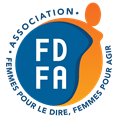 